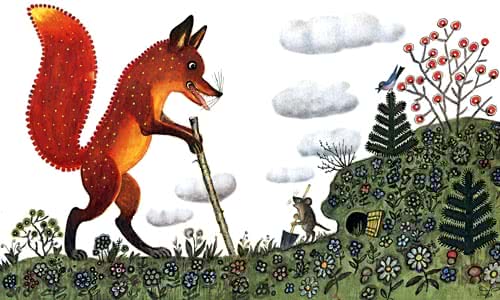 — Мышонок, мышонок, отчего у тебя нос грязный?— Землю копал.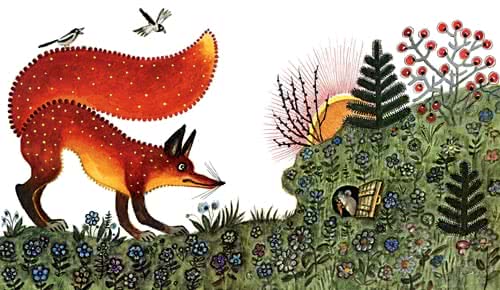 — Для чего землю копал?— Норку делал.— Для чего норку делал?— От тебя, лис, прятаться.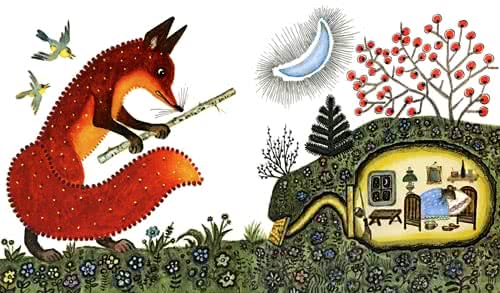 — Мышонок, мышонок, а я тебя подстерегу!— А у меня в норке спаленка.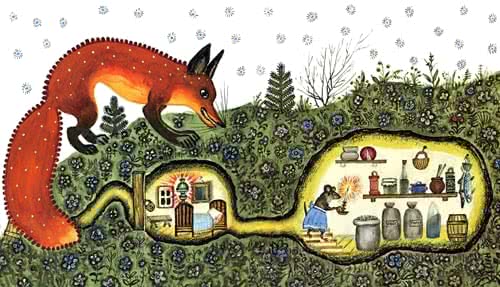 — Кушать захочешь — вылезешь!— А у меня в норке кладовочка.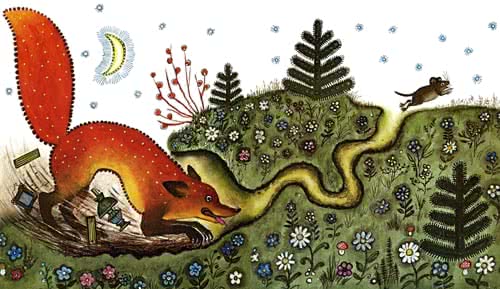 — Мышонок, мышонок, а ведь я твою норку разрою!— А я от тебя в отнорочек — и был таков!